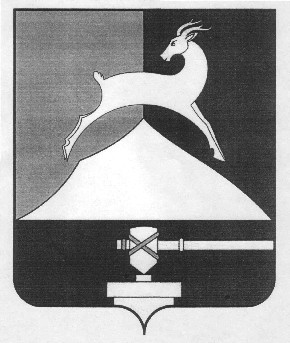 Администрация Усть-Катавского городского округаЧелябинской областиПОСТАНОВЛЕНИЕОт  09.02.2018 г.					                                                      № 165О проведении ярмаркиВ  соответствиис Федеральным законом  № 131-ФЗ  от   06.10.2003г.  «Об общих принципах организации местного самоуправления в Российской Федерации », Уставом Усть-Катавского городского округа,администрация Усть-Катавского городского округа ПОСТАНОВЛЯЕТ:	1.Разрешить 18.02.2018г. с 9.00 до 15.00 проведение ярмарки продовольственными и непродовольственными товарами (кроме алкогольной продукции) на центральной  городской площади  торговым предприятиям и индивидуальным предпринимателям при наличии всех необходимых документов (сертификатов, качественных удостоверений, товаротранспортных накладных, ветеринарных заключений).При приготовлении пельменей, шашлыков использовать одноразовую посуду. 2.Начальнику общего отдела администрации Усть-Катавского городского округа О.Л.Толоконниковой  опубликовать настоящее постановление в средствах массовой информации.3.Персональную ответственность за уборку торговых мест несут руководители торговых предприятий и индивидуальные предприниматели, участвующие в ярмарке.4. Организацию и контроль за исполнением настоящего постановления возложить на заместителя главы Усть-Катавского городского округа – начальника Управления имущественных и земельных отношений К.А.Самарина. Глава Усть-Катавского городского округа                                                                                 С.Д.Семков